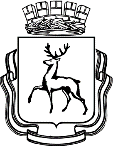 АДМИНИСТРАЦИЯ ГОРОДА НИЖНЕГО НОВГОРОДАДепартамент предпринимательства и туризмаП Р И К А ЗВ соответствии с положениями постановления администрации города Нижнего Новгорода от 23.04.2020 №1364 «О мерах по реализации Указа Губернатора Нижегородской области от 7 апреля 2020 года № 53 «О мерах поддержки организаций и лиц, пострадавших от распространения новой коронавирусной инфекции (COVID-19)» в связи с выявленными техническими ошибками.ПРИКАЗЫВАЮ:Внести изменения в п. 8 Приказа № 84 от 20.06.2020 об утверждении сводного реестра получателей финансовой помощи (субсидий) юридическим лицам и индивидуальным предпринимателям города Нижнего Новгорода, пострадавшим от распространения новой коронавирусной инфекции (COVID-19), в целях возмещения затрат на оплату труда работникам в период действия режима повышенной готовности (Приложение № 1 к приказу департамента предпринимательства и туризма № 84 от 26.06.2020)  в части изменения расчетного периода предоставления субсидии ИП Оболенская К.Ю. на возмещение оплаты труда работникам с периода «с 28.03.2020 по 31. 05.2020»  на период «с 28.03.2020 по 30.06.2020» в связи с технической ошибкой, допущенной при формировании сводного реестра получателей субсидий.Внести изменения в п. 14 Приказа № 109 от 08.07.2020 об утверждении сводного реестра получателей финансовой помощи (субсидий) юридическим лицам и индивидуальным предпринимателям города Нижнего Новгорода, пострадавшим от распространения новой коронавирусной инфекции (COVID-19), в целях возмещения затрат на оплату труда работникам в период действия режима повышенной готовности (Приложение № 1 к приказу департамента предпринимательства и туризма № 109 от 08.07.2020) в части изменения объема субсидии ООО «ТК НижегордИнТур» на возмещение труда работникам с «125 393,35» на «125 395,35» в связи с технической ошибкой, допущенной в протоколе заседания городской комиссии по оказанию мер поддержки Нижегородского района №34/01-07/2020-05 от 06.07.2020.Внести изменения в п. 8 Приказа № 114 от 09.07.2020 об утверждении сводного реестра получателей финансовой помощи (субсидий) юридическим лицам и индивидуальным предпринимателям города Нижнего Новгорода, пострадавшим от распространения новой коронавирусной инфекции (COVID-19), в целях возмещения затрат на оплату коммунальных услуг в период действия режима повышенной готовности (Приложение № 1 к приказу департамента предпринимательства и туризма № 114 от 09.07.2020) в части изменения объема субсидии ООО «Комтрейд – Нижний Новгород»  на возмещение коммунальных услуг с «34370,18» на «42937,17» в связи с технической ошибкой, допущенной в протоколе заседания городской комиссии по оказанию мер поддержки Нижегородского района №35/01-07/2020-05 от 07.07.2020.Внести изменения в п. 1 Приказа № 44/3 от 22.05.2020 об утверждении сводного реестра получателей финансовой помощи (субсидий) юридическим лицам и индивидуальным предпринимателям города Нижнего Новгорода, пострадавшим от распространения новой коронавирусной инфекции (COVID-19), в целях возмещения затрат на коммунальных услуг в период действия режима повышенной готовности (Приложение № 1 к приказу департамента предпринимательства и туризма № 44/3 от 22.05.2020)  в части изменения расчетного периода предоставления субсидии ООО «Софт Инвест» на возмещение оплаты коммунальных услуг с периода «с 01.04.2020 по 01.04.2020»  на период «с 01.04.2020 по 30.04.2020» в связи с технической ошибкой, допущенной при формировании сводного реестра получателей субсидий.Внести изменения в п. 49 Приказа № 127 от 20.07.2020 об утверждении сводного реестра получателей финансовой помощи (субсидий) юридическим лицам и индивидуальным предпринимателям города Нижнего Новгорода, пострадавшим от распространения новой коронавирусной инфекции (COVID-19), в целях возмещения затрат на оплату труда работникам в период действия режима повышенной готовности (Приложение № 1 к приказу департамента предпринимательства и туризма № 127 от 20.07.2020) в части изменения ФИО с «ИП Патрикеевой Е.А.» на «ИП Абрамова Е.А.», по причине заключения брака, в связи с технической ошибкой, допущенной в протоколе заседания городской комиссии по оказанию мер поддержки Советского района №35 от 16.07.2020.Исключить  ООО «Инфанс» п. 6 Приказа № 73 от 19.06.2020 об утверждении сводного реестра получателей финансовой помощи (субсидий) юридическим лицам и индивидуальным предпринимателям города Нижнего Новгорода, пострадавшим от распространения новой коронавирусной инфекции (COVID-19), в целях возмещения затрат на оплату труда работникам в период действия режима повышенной готовности (Приложение № 1 к приказу департамента предпринимательства и туризма № 73 от 19.06.2020)  в связи с наличием ранее принятого решения в отношении ООО «Инфанс» за аналогичный период  по итогам заседания комиссии по оказанию мер поддержки хозяйствующим субъектам, пострадавшим от распространения новой коронавирусной инфекции (COVID-19) на территории Канавинского района (Протокол от № 24 от 16.06.2020).Исключить  ООО «Инфанс» п. 4 Приказа № 103 от 06.07.2020 об утверждении сводного реестра получателей финансовой помощи (субсидий) юридическим лицам и индивидуальным предпринимателям города Нижнего Новгорода, пострадавшим от распространения новой коронавирусной инфекции (COVID-19), в целях возмещения затрат на оплату труда работникам в период действия режима повышенной готовности (Приложение № 1 к приказу департамента предпринимательства и туризма № 103 от 06.07.2020)  в связи с наличием ранее принятого решения в отношении ООО «Инфанс» за аналогичный период  по итогам заседания комиссии по оказанию мер поддержки хозяйствующим субъектам, пострадавшим от распространения новой коронавирусной инфекции (COVID-19) на территории Канавинского района (Протокол от № 24 от 16.06.2020).Исключить  ООО «Турмаркет НН» п. 1 Приказа № 94 от 30.06.2020 об утверждении сводного реестра получателей финансовой помощи (субсидий) юридическим лицам и индивидуальным предпринимателям города Нижнего Новгорода, пострадавшим от распространения новой коронавирусной инфекции (COVID-19), в целях возмещения затрат на оплату труда работникам в период действия режима повышенной готовности (Приложение № 1 к приказу департамента предпринимательства и туризма № 94 от 30.06.2020)  в связи с наличием ранее принятого решения в отношении ООО «Турмаркет НН» за аналогичный период  по итогам заседания комиссии по оказанию мер поддержки хозяйствующим субъектам, пострадавшим от распространения новой коронавирусной инфекции (COVID-19) на территории Канавинского района (Протокол от № 22 от 08.06.2020).Исключить  ИП Никольская И.А. п. 13 Приказа № 124 от 15.07.2020 об утверждении сводного реестра получателей финансовой помощи (субсидий) юридическим лицам и индивидуальным предпринимателям города Нижнего Новгорода, пострадавшим от распространения новой коронавирусной инфекции (COVID-19), в целях возмещения затрат на оплату труда работникам в период действия режима повышенной готовности (Приложение № 1 к приказу департамента предпринимательства и туризма № 124 от 15.06.2020)  в связи с наличием ранее принятого решения в отношении ИП Никольская И.А. за аналогичный период  по итогам заседания комиссии по оказанию мер поддержки хозяйствующим субъектам, пострадавшим от распространения новой коронавирусной инфекции (COVID-19) на территории Сормовского района (Протокол от № 44 от 30.06.2020).Контроль оставляю за собой.Директор департамента 		     		                                                  И.Д. ЛагутинПриложение № 1к Приказу «О внесении изменений в Приказы об утверждении сводных реестров получателей субсидий»№О внесении изменений в Приказы об утверждении сводных реестров получателей субсидий №п.п.Район№ ПриказаДата комиссииНаименование организации, ФИО индивидуального предпринимателяИНН/КППОбъём субсидий (руб.)Период предоставления субсидий8Сормовский8423.06.2020ИП Оболенская Ксения Юрьевна52630940697343626,59с 28.03.2020 по 30.06.202014Нижегородский 10906.07.2020ООО «ТК НижегородИнТур»5260352236/526001001125395,35с 28.03.2020 по 31.05.20208Нижегородский11407.07.2020ООО "Комтрейд-Нижний Новгород"5260195880/52600100142937,17с 28.03.2020 по 30.04.20201Нижегородский44/308.05.2020ООО «Софт Инвест»5260183570/52600100129155,52с 01.04.2020 по 30.04.202049Советский12716.07.2020Абрамова Екатерина Алескеевна52521257201298400с 01.05.2020 по 30.06.20206Канавинский7317.06.2020ООО «Инфанс»ИсключитьИсключитьИсключить4Канавинский10302.07.2020ООО «Инфанс»ИсключитьИсключитьИсключить1Канавинский9426.06.2020ООО "Турмаркет НН"ИсключитьИсключитьИсключить13Сормовский12413.07.2020ИП Никольская Ирина АлександровнаИсключитьИсключитьИсключить